Пермский филиал федерального государственного автономного образовательного учреждения высшего образования «Национальный исследовательский университет «Высшая школа экономики»Межрегиональный методический центр по финансовой грамотности системы общего и среднего профессионального образованияМетодическая разработка урокапо «Финансовой грамотности» 5 – 7  классТема «Семейный бюджет»Авторы:Аликина М.В. МБОУ «СОШ 8» Верхоланцева И.И.  МБОУ «СОШ 8» Гафиятуллина А.А. МБОУ «СОШ 8Лапаева А.С. МАОУ «СОШ 2» Четверухина О.А. МАОУ «СОШ 1»Пермь, 2018Тема урока: Семейный бюджетТип урока: внеклассное мероприятие  Квест-игра  (применение метапредметных и предметных знаний)Цель урока:Систематизировать и обобщить знания по теме «Семейный бюджет»Задачи:выработать знания и умения по теме семейный бюджет и подвести к выводу о значимости распределения доходов  с обязательным выделением накопленияразвивать интерес к самостоятельной  групповой деятельности на уроке; учить сравнивать и обобщать изучаемые факты и понятияубедить учащихся в практической, жизненной, значимости составлении и планировании семейного бюджетаДидактическая задача: формирование понимания значимости планирования  доходов и расходов семейного бюджета на примере заданий квест-игры.Планируемые результатыЛичностные: осознание себя как члена семьи, общества и государства; понимание экономических проблем семьи и участие в их обсуждении; понимание финансовых связей семьи Предметные  понимание основных принципов экономической жизни общества: представление о роли денег в семье и обществе, о причинах и последствиях изменения доходов и расходов семьи;Метапредметные овладение логическими действиями сравнения, анализа, синтеза, обобщения, классификации, установления аналогий и причинно-следственных связей, построения рассуждений, отнесения к известным понятиям;умение работать в группе.Основные понятия: семейный бюджет, доходы, необходимые расходы, обязательные расходы, налоги, дивиденды, банковский процент, гонорар.Форма обучения: групповая.Межпредметные связи: Математика, экономика, литература.Оборудование: экран, проектор, компьютер, раздаточный дидактический материал.Технологическая карта урокаПрактические задания. Приложение 1Станция. По доходу и расход.- Давайте повторим из чего складывается статья доходов и расходов бюджета семьи.На экране вы видите слова: зарплата, пенсия, выигрыш, подарки, стипендия,  социальное пособие, транспортные услуги, прибыль, продукты, гонорар, проценты, кредит за товар, поездка в цирк, покупка акций , покупка продуктов,  % на банковском вкладе, оплата курсов, алименты, коммунальные  платежи , ремонт телефона, ведение приусадебного  хозяйства .Задание. Нужно их распределить в два столбика: Доходы, Расходы. Объяснить значение слов и словосочетаний.  Приложение 2Станция «Век живи – век учись».Отгадай пословицу по вопросам:Кто не скопит денег? (Кто долго спит, тот денег не скопит)Кого предпочтительнее иметь вместо 100 рублей? (Не имей 100 рублей, а имей 100 друзей)Где трудно проверять деньги? (В чужом кармане трудно деньги проверять).Узнай пословицу, написанную научным языком.Разновидность юридического акта, преобладающего над валютными средствами.  (Уговор дороже денег)Посильная помощь, собранная с помощью населения, приведет в порядок индивида мужского пола, не имеющего на себе одежды. (С миру по нитке - голому  рубаха)Тот, кто стремится всячески избежать денежных или других расходов, вносит плату несколько раз. (Скупой платит дважды).Отгадай пословицу  или поговорку по картинке.Копейка рубль бережет.Принять за чистую монету.У богатого денег – куры не клюют.Время – деньги.Приложение 3Станция – «Корзина счастья»Задание: Вы проживаете в семье, состоящей из 4 человек: мама, папа, ты – подросток и годовалая сестра.  У вас есть 2500 рублей на неделю. Что вы положите в потребительскую корзину?  Найдите в каталогах все необходимое, вырежьте и прикрепите к корзине. 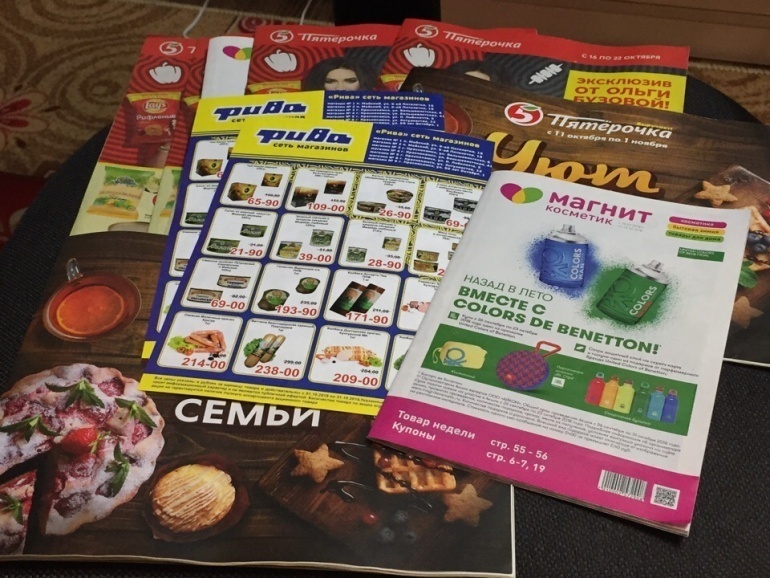 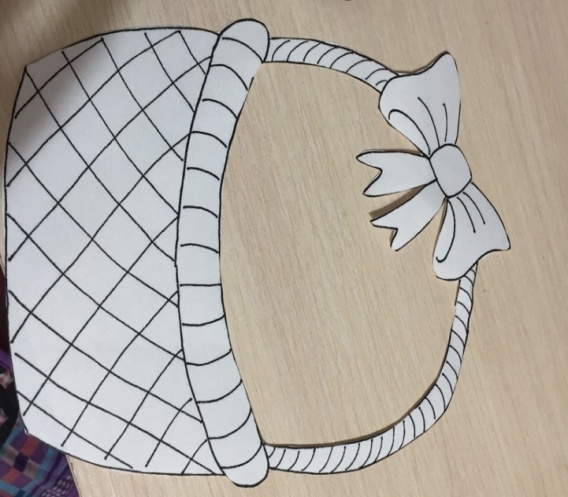 Приложение 4Станция «Репка» - Налоги – неотъемлемая часть жизни каждого гражданина России. За неуплату налогов следует наступление юридической ответственности. Вспомните какие виды налогов бывают и выполните задания.Задание 1. Официальная заработная плата гражданина Иванова составляет 25 000 руб. Посчитайте какую сумму Иванов получит на руки после вычета подоходного налога.Критерии оценивания: без ошибок – 5 рублейнезначительная ошибка в расчетах – 4 рублясерьезная ошибка – 0 рублейЗадание 2. Из представленных примеров (Приложение 6) выберете те, которые не облагаются налогом.Критерии оценивания: без ошибок – 5 рублейодна ошибка – 4 рублядве ошибки – 3 рублятри и более ошибки – 0 рублей.Приложение 5Станция «Копейка рубль бережет»Уважаемые участники  квеста, на этом этапе игры вам необходимо соотнести название страны и её национальной валюты.Верные варианты ответа.1-Д; 2-В; 3-Г; 4-Е; 5-Ж; 6-Б; 7-А. Приложение 6Разминка « Деньги дело наживное». Участники квеста, вам нужно ответить на вопросы и получить вознаграждение.1.Какое животное всегда при деньгах?Поросёнок: у него есть пятачок.2. В какую реку можно упаковать товар?В Тару. Тара – приток Иртыша.3.Назовите российский город и реку, чьи названия ласкают слух всех экономистов, банкиров и предпринимателей.Барыш – город в Ульяновской области, стоящий на одноименной реке.
4. Где находится Море Кризисов?На Луне. 5.«Экономическая» порода собак – это…Такса. Ведь такса – это еще и установленная расценка.6.В какой кубышке деньги не прячут?.В цветке кубышка, другое его название – кувшинка желтая. 7.Назовите растения, которые знают и обожают все банкиры.Золототысячник, золотое дерево, золотистые водоросли. 8. Назовите мероприятие, где цену набивают молотком.Аукцион.9. Как называется ожерелье из монет?Монисто.10. Как называется новая валюта Старого Света?Евро.11. Кто считает миллионы тысячами?Миллиардер.Приложение 6Приложение 7Маршрутный лист. Группа № 1.Ребус 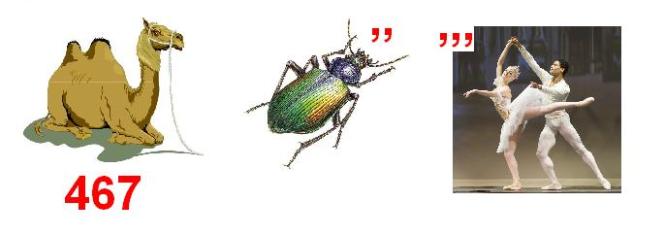 Источники:
https://bankdirect.pro/ https://yandex.ru/images/search?pos=26&img_url=https%3A%2F%2Fds04.infourok.ru%2Fuploads%2Fex%2F0095%2F0009b10c-9edccf31%2Fimg53.jpg&text=отгадай%20пословицу%20записанную%20другой%20фразой%20о%20деньгах&lr=11109&rpt=simagehttp://creu.ru/poslovitsy-i-pogovorki-nauchny-m-yazy-kom-28736/http://detochki-doma.ru/nauchit-rebenka-finansovoy-gramotnosti-pomogut-poslovitsyi-o-dengah/Этап урокаДеятельность учителяДеятельность ученикаПримечаниеОрганизационный моментОзвучивает тему и цель урока.Сегодня мы с вами повторим важную для каждого из нас тему непосредственно связанную с деньгами. Разминка. Задаёт загадки  Готовятся к уроку, делятся на группы по 5-6 человек.Отгадывают загадкиПриложение 6.5 подготовленных учеников организуют  работу на этапахАктуализация субъектного опыта учащихсяСоздает проблемную ситуациюБеседа о понятиях: семья, бюджет. -Как стать богатым?-О чем мы сегодня будем говорить, вы узнаете, разгадав ребус.Бюджет-это план доходов и расходов. В переводе с английского означает «Денежная сумка».Приводят примеры. Разгадывают ребус. Дают понятия.Организация  группового способа деятельностиФормулирует задание. Раздаёт маршрутные листы с этапами игры-квеста. Озвучивает правила.  Работают в группах. Приложение 7.За правильно выполненные задания получают 10 рублей, половина выполненных заданий 5 рублейПрименение полученных знаний Контролирует выполнение работы.       Организует обсуждение способов решения. Помогает организовать работу на этапах.Проходят этапы квеста:-По доходу и расход.(Делят на две группы слова, поясняя их значение)-Век живи, век учись (составить пословицы и поговорки)-Копейка рубль бережёт-Репка (задачи на налоговые отчислении)-Корзина счастья (собрать на определённую сумму потребительскую корзину)Приложения 1-5Обобщение и систематизацияОрганизует беседу, связывая результаты урока с его целями.В семье расходы очень часто бывают непредвиденными, необходимо быть готовыми к самым разнообразным тратам. Что надо делать, чтобы избежать семейного банкротства? 5. Делают выводы о значении накоплений.Подведение итогов учебного занятия. Рефлексия6. Подводит обучающихся к выводу.  Планирование семейного бюджета  ответственное занятие. -Для чего нужно уметь планировать семейный бюджет?-Важно, чтобы расходы не превышали доходы, а для этого надо грамотно планировать доходы и расходы. Если вы будете тратить деньги бездумно, то никогда не станете богатыми.Если понравилось занятие, то часть заработанных денег вы можете отложить в этот конверт. 6. Формулируют конечный результат своей работы на уроке. Подсчитывают доход. Выявляют победителя.     На доске большой конверт на нём написано «Добрые дела»              Валюта                    Страна1ИенаААвстрия2РубльБТаиланд3ЮаньВРоссия4Фунт стерлинговГКитай5ДолларДЯпония6БатЕВеликобритания7ЕвроЖСШАКоммунальные платежиКвартираВелосипедМашинаШуба из норкиПодарок от бабушки стоимостью 30 тыс. руб.МотоциклДачаЗаработная плата Земельный участокСтанцияКоличество заработанных рублей        РепкаПо доходу и расход.Век живи, век учись         Копейка рубль бережет         Корзина счастья